Smlouva o poskytování služeb podpory a rozvoje IS PGRLF CRMSpolečnost:	Podpůrný a garanční rolnický a lesnický fond, a.s.Se sídlem:	Sokolovská 394/17, 186 00 PrahaIČ:	492 414 94zastoupen:	Ing. Vladimírem Eckem, předsedou představenstvaZapsaná v obchodním rejstříku vedeném u Městského soudu v Praze, oddíl B, vložka 2130(dále jen „Objednatel“)aSpolečnost:	doplní účastník Se sídlem:	doplní účastník IČ:		doplní účastník Zapsaná v obchodním rejstříku vedeném u doplní účastník, oddíl doplní účastník , vložka doplní účastník ,(dále jen „Poskytovatel“)(dále společně také jako „Smluvní strany“ a jednotlivě jako „Smluvní strana“)níže uvedeného dne měsíce a roku uzavírají v souladu s § 1746 odst. 2 zákona č. 89/2012 Sb., občanský zákoník (dále jen „OZ“) tuto smlouvu o poskytování služeb (dále jen „Smlouva“)Vzhledem k tomu, že:Objednatel má potřebu poskytování služeb podpory a rozvoje interního informačního systému s názvem IS PGRLF ( „Informační systém”) do 31. 3. 2020 včetně;IS PGRLF se skládá z několika samostatných částí, přičemž Smlouva se týká klientské části IS PGRLF související s produktem Microsoft Dynamics CRM a Microsoft Office SharePoint (dále je „Základní produkt”) a jeho modifikací zhotovených pro Objednatele;Smlouva byla uzavřena s Poskytovatelem jako vybraným dodavatelem na základě zadávacího řízení na veřejnou zakázku malého rozsahu s názvem „Zajištění podpory a rozvoje MD CRM“ (dále jen „Veřejná zakázka“), řízení  bylo vypsáno na elektronickém tržišti Gemin, pod č.j. T…………………………………;Smlouva stanoví základní obsah právního vztahu na poskytnutí/ zajištění požadovaného předmětu plnění mezi smluvními stranami. Ustanovení této Smlouvy je třeba vykládat v souladu se zadávacími podmínkami výše uvedené veřejné zakázky;Licence k užití produktu Microsoft Dynamics CRM má Objednatel zajištěny na základě jiné licenční smlouvy včetně poskytování nových verzí tohoto produktu, nejsou tak předmětem Smlouvy;Poskytovatel tímto prohlašuje, že je oprávněn poskytnout/zajistit plnění dle této Smlouvy a že má oprávnění (případného) vlastníka licencí k jejich poskytování dalším subjektůmdohodly se Smluvní strany na následujícím:Předmět smlouvyPoskytovatel se zavazuje za podmínek uvedených ve Smlouvě poskytovat Objednateli služby podpory a rozvoje (dále jen „Služby”) části Informačního systému související s klientským systémem Microsoft Dynamics CRM (dále jen „Předmět Služeb”) při zajištění sjednané úrovně poskytovaných Služeb. Informační systém, Služby i jejich sjednaná úroveň jsou detailně specifikovány v příloze č. 1 Smlouvy. Objednatel se zavazuje za podmínek Smlouvy zaplatit za poskytnuté Služby Poskytovateli cenu sjednanou dle čl. 2 Smlouvy.CenaCena za poskytování Služeb dle Smlouvy činí  ………,- Kč bez DPH (slovy:…..  korun českých) za jednu člověkohodinu poskytování Služeb (dále jen „Jednotková cena”).Cena za poskytování Služeb je stanovena jako součin skutečně a efektivně odpracovaných člověkohodin v rámci poskytování Služeb a Jednotkové ceny, k takto vypočítané ceně bude připočítána DPH dle příslušného zákona (dále jen „Cena”).Cena je konečná a nepřekročitelná a zahrnuje veškeré náklady spojené s poskytováním Služeb v rozsahu jedné člověkohodiny. Cena zejména zahrnuje veškeré cestovní náklady, náklady na materiál, nástroje, licence potřebné k plnění Služeb apod.Souhrnná fakturovaná Cena za dobu trvání Smlouvy nesmí překročit částku 
1.900.000,- Kč bez DPH (slovy: jeden milion děvět set tisíc korun českých). Objednatel není povinen uhradit Poskytovateli cenu v rozsahu přesahujícím souhrnnou částku uvedenou v předcházející větě. Poskytovatel není povinen poskytovat Služby, pokud Objednatel nemá povinnost hradit Cenu dle předchozí věty.Rozsah poskytovaných služebPoskytovatel garantuje Objednateli, že Objednatel bude moci v průběhu trvání Smlouvy čerpat Služby v rozsahu alespoň ………. člověkohodin (slovy: ……). Objednatel není povinen vyčerpat výše uvedený počet člověkohodin garantovaný Poskytovatelem.Poskytovatel je povinen vést evidenci vyčerpaného rozsahu poskytovaných Služeb a upozornit bez zbytečného odkladu Objednatele na skutečnost, že již došlo k vyčerpání:a) 80 % maximálního garantovaného rozsahu Služeb dle čl. 3.1 Smlouvy a/nebob) 100 % maximálního garantovaného rozsahu Služeb dle čl. 3.1 Smlouvy.Místo a doba plněníPoskytovatel je povinen poskytovat Služby po celou dobu trvání Smlouvy.Místem poskytování Služeb je sídlo Objednatele.Služby jsou zpravidla poskytovány vzdáleným přístupem k Předmětu Služeb.Objednatel je oprávněn požadovat, aby poskytování Služeb na jeho žádost proběhlo za účasti Realizačního týmu v sídle Objednatele.Platební podmínkyPoskytovatel provádí fakturaci Ceny měsíčně zpětně. Poskytovatel je oprávněn fakturovat Cenu za Služby, jejichž plnění bylo převzato Objednatelem, v příslušném kalendářním měsíci. Poskytovatel je oprávněn vystavit fakturu nejdříve první den následujícího kalendářního měsíce, následujícího po měsíci, ve které byly služby poskytnuty a je povinen fakturu doručit Objednateli nejpozději do 15 kalendářních dnů od podpisu Rozpisu služeb, dle čl. 5.5. této Smlouvy za běžný měsíc (tj. měsíc, za který je Cena fakturována).Splatnost vystavené faktury je 30 dní ode dne doručení faktury Objednateli.Objednatel uhradí cenu dle příslušné faktury bezhotovostním převodem na bankovní účet Poskytovatele uvedený v záhlaví této Smlouvy a na faktuře, pokud byl tento účet uveřejněn správcem daně v souladu se zákonem č. 235/2004 Sb., o dani z přidané hodnoty, ve znění pozdějších předpisů (dále jen „ZDPH“). V případě, že bankovní účet Poskytovatele uvedený na faktuře nebyl uveřejněn správcem daně v souladu se ZDPH, uhradí Objednatel Cenu dle příslušné faktury na bankovní účet Poskytovatele uveřejněný správcem daně v souladu se ZDPH.Uveřejní-li správce daně v souladu se ZDPH, že Poskytovatel je nespolehlivým plátcem nebo má být cena zcela nebo zčásti uhrazena převodem na účet vedený poskytovatelem platebních služeb mimo tuzemsko, pak může Objednatel zadržet část ceny odpovídající dani z přidané hodnoty a tuto část uhradit za Poskytovatele příslušnému správci daně. Takto provedená úhrada se považuje za řádnou úhradu fakturované ceny v plném rozsahu.Každá vystavená faktura musí mít náležitosti daňového dokladu dle zákona 563/1991 Sb. o účetnictví, v platném znění a zákona 253/2004 SB. o dani z přidané hodnoty, v platném znění,  a musí jako přílohu obsahovat Objednatelem schválený rozpis poskytnutých Služeb v příslušném kalendářním měsíci včetně uvedení rozsahu takto poskytnutých Služeb a osob, které se na poskytování Služeb podílely s uvedením rozsahu jejich zapojení. Na faktuře musí být uvedeno číslo Smlouvy…………………….. (doplní Objednatel) a číslo objednávky (doplní objednatel). Poskytovatel je povinen vždy do tří dní od konce příslušného kalendářního měsíce předložit Objednateli rozpis poskytnutých Služeb ke schválení. Poskytovatel je oprávněn v rozpisu uvést pouze Služby, které byly v daném kalendářním měsíci převzaty ze strany Objednatele. Objednatel předložený rozpis schválí ve lhůtě 5 dní nebo k němu ve stejné lhůtě uplatní námitky. Po vypořádání námitek Objednatele se postup opakuje.Objednatel je oprávněn fakturu, která je nesprávná nebo neobsahuje náležitosti dle čl. 5.5 Smlouvy vrátit ve lhůtě splatnosti Poskytovateli. Vrácením faktury Poskytovateli dle předchozí věty se přerušuje běh splatnosti a nová lhůta splatnosti v plném rozsahu počne běžet doručením opravené faktury Objednateli.Předání a převzetí plněníPoskytovatel předá Objednateli plnění vzniklé v rámci poskytování Služeb bez zbytečného odkladu od okamžiku jeho dokončení.Objednatel převezme plnění předané poskytovatelem vystavením akceptačního protokolu buďto:po provedení akceptačních testů; nebobez provedení akceptačních testů.Objednatel volí, zda budou nebo nebudou provedeny akceptační testy při předání a převzetí plnění.Objednatel není povinen převzít plnění, které nesplní v rámci akceptačních testů všechna Objednatelem stanovená akceptační kritéria.Podrobnější podmínky a způsob předání a převzetí mohou být upraveny pro jednotlivé druhy plnění v příloze č. 1 Smlouvy.Povinnosti PoskytovatelePoskytovatel je povinen udržovat veškerou dokumentaci k Předmětu Služeb aktuální a v souladu s výsledkem poskytovaných Služeb.Poskytovatel je povinen Objednateli předávat veškeré zdrojové kódy vzniklé nebo upravené v souvislosti s poskytováním Služeb, a to vždy společně s předáním dokončeného plnění Objednateli.Poskytovatel je povinen si počínat tak, aby nedošlo k poškození, ztrátě či neoprávněnému zpřístupnění dat uchovávaných v rámci Informačního systému.Poskytovatel je povinen při plnění Smlouvy postupovat s řádnou odbornou péčí a takovým způsobem, který bude mít co nejmenší dopad na provoz Objednatele.Poskytovatel je povinen dodržovat bezpečnostní a provozní předpisy Objednatele, se kterými byl seznámen.Poskytovatel je povinen spolupracovat při poskytování Služeb s pověřenými osobami výrobce Základního produktu. V případě, že je poskytování Služeb podmíněno poskytnutím odborné pomoci těchto osob nebo zásahem do Základního produktu, pak je Poskytovatel o takové potřebě povinen neprodleně informovat a vyžádat si souhlas Objednatele.Poskytovatel je povinen poskytnout Objednateli nebo orgánu provádějícímu u Objednatele finanční kontrolu nebo jiný způsob dohledu nad Objednatelem veškerou nutnou součinnost pro provádění této kontrolní nebo dohledové činnosti.Povinnosti ObjednateleObjednatel zajistí Poskytovateli v nezbytném rozsahu pro řádné poskytování Služeb:vzdálený přístup k Předmětu Služeb;zpřístupnění veškeré nezbytné a Objednateli dostupné dokumentace k  Předmětu Služeb;zpřístupnění zdrojových kódů, které k Předmětu Služeb, které má Objednatel k dispozici.Objednatel je povinen seznámit Poskytovatele s bezpečnostními a provozními předpisy, které je Poskytovatel povinen dodržovat při poskytování Služeb.Objednatel poskytne Poskytovateli na jeho žádost přiměřenou a nezbytnou součinnost pro řádné poskytování Služeb, zejména takto poskytne Poskytovateli nutné informace, dokumenty a jiné podklady.Objednatel zajistí řádné zálohování dat uchovávaných v IS CRM dle svých interních předpisů.Záruka, odpovědnost za vady Poskytovatel poskytuje na plnění poskytnuté v rámci poskytování Služeb záruku za jakost v délce 6 měsíců, která počíná běžet okamžikem převzetí plnění ze strany Objednatele.Poskytovatel je povinen neprodleně a bezplatně odstranit veškeré vady poskytnutého plnění, které se projeví nebo vyskytnou v záruční době.Záruka dle tohoto článku se nevztahuje na:případy, kdy k vadě dojde nedodržením správných postupů obsluhy výpočetní techniky a programů uvedených v dokumentaci k Informačnímu systému;situace vzniklé na straně Objednatele chybným zadáním vstupních dat či chybným provedením uživatelského nastavení;vady způsobené chybnou či nedostatečnou funkcí IT infrastruktury Objednatele (např. hardwarová závada, výpadky komunikace LAN/WAN, chybná instalace operačního systému, popř. dalšího software, který tyto operační systémy ovlivňuje) pokud i tato část IT infrastruktury nejsou součástí předmětu plnění Poskytovatele dle Smlouvy,vady způsobené zavirováním počítačů Objednatele,jiné poškození způsobené Objednatelem, jeho zaměstnanci nebo dalšími osobami, kterým Objednatel umožnil přístup k Informačnímu systému.MlčenlivostSmluvní strany se dohodly, že veškeré údaje a sdělení, které obdrží v souvislosti se Smlouvou nebo při realizaci Smlouvy, považují za důvěrné.Smluvní strany se zavazují:zachovávat ohledně důvěrných údajů a sdělení mlčenlivost;používat důvěrné údaje a sdělení pouze pro účely plnění Smlouvy;zpřístupnit důvěrné údaje a sdělení pouze osobám, pro něž je znalost důvěrných údajů a sdělení nezbytná pro účely plnění Smlouvy;zavázat osoby, kterým byly důvěrné informace zpřístupněny v souladu s písm. c) výše povinností mlčenlivosti ohledně důvěrných údajů a sdělení minimálně ve stejném rozsahu, který je uveden ve Smlouvě.Za důvěrné údaje a sdělení se považují zejména:Informace výslovně Smluvní stranou označené jako důvěrné;informace o Předmětu Služeb;informace o provozní činnosti Objednatele;informace týkající se podpůrných programů a poskytování podpor, zejména informace o příjemcích, o plnění podpor, kontrolách, krácení podpor, podmínky poskytnutých podpor apod.;veškerá data uchovávaná v rámci Předmětu Služeb.Povinnost mlčenlivosti se nevztahuje na údaje a sdělení, které:byly vyňaty z těchto omezení na základě písemné dohody Smluvních stran;jsou všeobecně známé nebo byly zveřejněny jinak, než následkem porušení povinnosti jedné ze Smluvních stran;příjemce je zná dříve, než je sdělí Smluvní strana;budou uveřejněny v souvislosti se zveřejněním Smlouvy v registru smluv dle zákona č. 340/2015 Sb. a v souvislosti s uveřejněním Smlouvy a skutečně uhrazené ceny za plnění Smlouvy na Profilu zadavatele;jsou vyžádány soudem, státním zastupitelstvím nebo příslušným správním orgánem na základě zákona; ainformace poskytované Objednatelem Ministerstvu zemědělství nebo jiným orgánům státní správy vykonávajícím dohled nebo kontrolu nad Objednavatelem nebo je Objednatel povinen takové informace příslušnému orgánu státní správy poskytnout v souladu se zákonem.               10:5. 		Obě strany se zavazují k dodržování GDPR.               10.6.	V případě nesplnění povinností dle tohoto článku je povinna odpovědná strana zaplatit druhé straně smluvní pokutu ve výši 500 000,- Kč za každé jednotlivé porušení. Nárok na náhradu škody tím není dotčen. Odpovědnost za škoduPoskytovatel odpovídá za veškerou škodu vzniklou Objednateli včetně ušlého zisku a škody vzniklé příjemcům podpor způsobenou v souvislosti s poskytováním Služeb včetně škody způsobené v souvislosti se ztrátou, poškozením nebo neoprávněným zveřejněním dat uchovaných v rámci Informačního systému.Náhrada škody a se řídí ustanovením § 2894 a násl. Občanského zákoníku a ustanovením § 2913 občanského zákoníku.Povinnosti k náhradě škody se může Poskytovatel zprostit pouze za podmínek § 2913 OZ.Poskytovatel odpovídá za veškerou škodu způsobenou osobami, jež pověřil poskytováním Služeb, zejména pak za škodu způsobenou svými zaměstnanci, poddodavateli, zmocněnci, či jinými pomocníky, a to i v případě, kdy se taková osoba zavázala provést určitou činnost samostatně.Poskytovatel se zavazuje mít po celou dobu trvání Smlouvy uzavřeno pojištění odpovědnosti za škodu, jakož i platit řádně a včas pojistné, a to minimálně ve výši 2 miliony korun. Na požádání je povinen do 10 dnů prokázat, že toto pojištění má uzavřeno.SankcePokud Poskytovatel neodstraní vadu ve lhůtě poskytnuté Objednatelem, nebo neposkytl-li Objednatel lhůtu výslovně, pak do 5 pracovních dnů od jejího oznámení Objednatelem, je Poskytovatel povinen zaplatit Objednateli smluvní pokutu ve výši 500,- Kč za každý kalendářní den prodlení s odstraněním každé takové vady.Pokud Poskytovatel neposkytne Službu ve lhůtě sjednané s Objednatelem, nebo ve lhůtě stanovené v příloze č. 1, je Poskytovatel povinen zaplatit Objednateli smluvní pokutu ve výši uvedené v příloze č. 1 pro příslušný druh Služby a její povahu.Pokud Poskytovatel nesplní své povinnosti dle čl. 14.10 Smlouvy ani do 5 pracovních dnů od doručení výzvy k nápravě ze strany objednatele, pak je Poskytovatel povinen zaplatit Objednateli smluvní pokutu ve výši 1.000,- Kč za každý započatý den prodlení s plněním těchto povinností.Souhrnná výše smluvních pokut, kterou je Smluvní strana povinna zaplatit za trvání Smlouvy je limitována částkou 2 000 000,- Kč., s výjimkou smluvních pokut dle čl. 10.6. této Smlouvy. Zaplacením smluvní pokuty není dotčen nárok Smluvní strany na náhradu škody v celém rozsahu vzniklé škody.Práva duševního vlastnictvíV případě, že plnění dle této Smlouvy povede k vytvoření díla v souladu se zákonem č. 121/2000 Sb., o právu autorském, o právech souvisejících s právem autorským a o změně některých zákonů (autorský zákon), poskytuje Poskytovatel Objednateli na dobu trvání majetkových práv autora k takovému dílu výhradní, převoditelnou licenci, s právem udělit podlicenci (přičemž nabyvatel podlicence je oprávněn poskytnout další podlicence), k výkonu práva dílo užít v původní nebo zpracované či jinak změněné podobě všemi známými způsoby užití, tj. zejména rozmnožovat, překládat, zpracovávat, upravovat či jinak měnit nebo nechat měnit, spojovat s jiným dílem, jakož i zařazovat do díla souborného, a to neomezeně co do místa a množství.Objednatel není povinen využít poskytnutou licenci dle čl. 13.1 Smlouvy ani zčásti.Odměna za poskytnutou licenci dle čl. 13.1 Smlouvy je plně zahrnuta v ceně.Poskytovatel se zavazuje zajistit Objednateli právo užívat plnění poskytované v rámci Služeb dle čl. 1.1 písm. a) a b) Smlouvy na základě zvláštní licenční smlouvy uzavřené s příslušným vykonavatelem majetkových práv.Trvání a ukončeníSmlouva nabývá platnosti dnem jejího podpisu oběma Smluvními stranami a sjednává se na dobu určitou, a to do 31. 3. 2020 včetně. Účinnosti nabývá dnem uveřejnění v Registru smluv. Smluvní strany jsou oprávněny odstoupit od Smlouvy během jejího trvání pouze z důvodů sjednaných ve Smlouvě.Objednatel je oprávněn odstoupit od Smlouvy v případě, že:dojde k naplnění limitu souhrnné výše smluvních pokut ve vztahu k Poskytovateli dle čl. 12.5 Smlouvy;Poskytovatel je v prodlení s poskytnutím Služby nebo odstraněním vady plnění delším než 10 pracovních dní;Poskytovatel závažným způsobem porušil povinnost mlčenlivosti dle čl. 10 Smlouvy;Poskytovatel závažným způsobem poruší své povinnosti ze Smlouvy a v příčinné souvislosti s tímto porušením vznikne Objednateli škoda.Poskytovatel je oprávněn od Smlouvy odstoupit v případě, že:Objednatel je v prodlení s úhradou Ceny dle řádně vystavené a doručené faktury delším než 30 dní a nezjednal nápravu ani v dodatečné 5 denní lhůtě od doručení písemné výzvy Poskytovatele;Objednatel závažným způsobem porušil povinnost mlčenlivosti dle čl. 10 Smlouvy;Objednatel neposkytuje nutnou součinnost k řádnému plnění Služeb dle čl. 8.1. Smlouvy, což má za následek nemožnost poskytování Služeb ze strany poskytovatele po dobu delší než 10 pracovních dní, přičemž Objednatel nezjedná nápravu ani do 5 pracovních dnů od doručení písemné výzvy PoskytovateleSmluvní strany jsou oprávněny od Smlouvy odstoupit pouze po dobu, kdy důvody k odstoupení od Smlouvy trvají, jedná-li se o důvody, které lze jednáním Smluvních stran zhojit.Objednatel má právo Smlouvu kdykoli vypovědět i bez udání důvodu s výpovědní dobou v délce dvou kalendářních měsíců, která započne běžet prvním dnem kalendářního měsíce následujícího po měsíci, kdy byla výpověď doručena Poskytovateli.Dojde-li k  ukončení Smlouvy, Objednatel nemá povinnost vracet Poskytovateli jakékoli poskytnuté plnění ani jakoukoli peněžitou náhradu za toto plnění. Poskytovatel je oprávněn si ponechat část ceny uhrazenou do okamžiku ukončení Smlouvy, vznikl-li mu na takovou úhradu nárok v souladu se Smlouvou před jejím ukončením.Ukončením Smlouvy není dotčen nárok na náhradu škody nebo úhradu smluvních pokut, pokud nárok na úhradu smluvní pokuty vznikl před odstoupením od Smlouvy.I po ukončení Smlouvy nadále trvají práva z vadného plnění, licence dle čl. 13 Smlouvy, povinnosti dle čl. 14.10 Smlouvy včetně ujednání o smluvní pokutě dle čl. 12.4 Smlouvy a povinnost mlčenlivosti dle čl. 10 Smlouvy. Povinnost mlčenlivosti zaniká uplynutím 5 let od ukončení Smlouvy.Poskytovatel je bez zbytečného odkladu od ukončení Smlouvy nebo na výzvu Objednatele učiněnou v přiměřené době před řádným ukončením Smlouvy povinen:poskytnout Objednateli veškerou nutnou součinnost pro zajištění podpory a rozvoje Předmětu Služeb Objednatelem;předat Objednateli aktuální dokumentaci v souladu s čl. 7.1 Smlouvy;předat Objednateli veškeré zdrojové kódy k veškerému plnění poskytnutému během trvání Smlouvy včetně aktualizovaných zdrojových kódů v souladu s čl. 7.2 Smlouvy;předat Objednateli veškerá aktuální parametrizační schémata a šablonyprovést další činnosti související s ukončením Smlouvy specifikované v příloze č. 1 Smlouvy.Závěrečná ustanoveníObjednatel i Poskytovatel berou na vědomí, že Smlouva bude uveřejněna v registru smluv dle zákona č. 340/2015 Sb. Smluvní strany s tímto uveřejněním souhlasí. Objednatel se zavazuje Smlouvu v registru uveřejnit do 30 dnů od uzavření Smlouvy.Smluvní strany berou na vědomí, že Objednatel do tří měsíců od ukončení Smlouvy uveřejní na svém profilu zadavatele výši skutečně uhrazené ceny za plnění Smlouvy a s uveřejněním souhlasí.Smlouva a právní vztahy z ní vzešlé se řídí právním řádem České republiky.Smluvní strany se zavazují vyvinout maximální úsilí k odstranění vzájemných sporů, vzniklých na základě této Smlouvy nebo v souvislosti s touto Smlouvou, a k jejich vyřešení zejména prostřednictvím jednání odpovědných osob nebo jiných pověřených subjektů. Nedohodnou-li se Smluvní strany na způsobu řešení vzájemného sporu, má každá ze Smluvních stran právo uplatnit svůj nárok u příslušného soudu České republiky.V případě rozporu ustanovení Smlouvy a Přílohy č. 1 má přednost ustanovení v Příloze č. 1.Tato Smlouva může být měněna pouze písemně. Za písemnou formu nebude pro tento účel považována výměna e-mailových či telefonických zpráv.Poskytovatel není oprávněn převést (jako postupitel) kterákoli svá práva nebo povinnosti ze Smlouvy nebo z její části třetí osobě bez předchozího písemného souhlasu Objednatele.Pokud některé z ustanovení této Smlouvy je nebo se stane neplatným, neúčinným či zdánlivým, neplatnost, neúčinnost či zdánlivost tohoto ustanovení nebude mít za následek neplatnost této Smlouvy jako celku ani jiných jejích ustanovení, pokud je takovéto ustanovení oddělitelné od zbytku této Smlouvy. Smluvní strany se zavazují takovéto neplatné, neúčinné či zdánlivé ustanovení nahradit novým platným a účinným ustanovením, které svým obsahem bude co nejvěrněji odpovídat podstatě a smyslu původního ustanovení.Tato Smlouva je vyhotovena a podepsána elektronicky. Obě strany podepíší smlouvu kvalifikovanými elektronickými podpisy. Smluvní strany se dohodly, že součástí Smlouvy jsou následující přílohy:Příloha 1 – specifikace Služeb, Ekonomického systému a Předmětu Služeb;I.Specifikace Informačního systému Informačním systémem dle bodu I preambule Smlouvy se rozumí interní informační systém PGRLF, který se skládá z následujících komponent:1. 	Microsoft Dynamics CRM ve verzi 2011Tato komponenta slouží jako klientský systém.Pro plnění agend Objednatele byly vytvořeny následující moduly:a)	Modul podpor;b)	Modul kontrol;c)	Modul pohledávek.Tato komponenta je integrována na systém NAV, kde jsou pomocí webových služeb předávány informace o platbách (co se má zaplatit) a o klientech.2. 	Microsoft Dynamics NAV ve verzi 5.0 splTato komponenta slouží jako účetní a platební systém.Součástí komponenty je mimo jiné modul na evidenci a zpracování cenných papírů.Tato komponenta je integrována na systém CRM, kde předává informace o jednotlivých platbách (co bylo zaplaceno).3.	ICZ e-spis 2.27Tato komponenta slouží jako systém spisové služby a zpracování datové schránky Objednatele.Tato komponenta je integrována na CRM, kde dává informace o přijetí jednotlivých žádostí případně žádaných příloh.4. 	Microsoft Office SharePoint 2010Tato komponenta slouží čistě jako dokumentové úložiště.Všechny vygenerované dokumenty jsou dostupné vazbou ze CRM.5. 	Microsoft SQL 2010Slouží jako DB pro výše popsané systémy.Tato komponenta zpracovává reporting za informační systém.Schéma IS PGRLF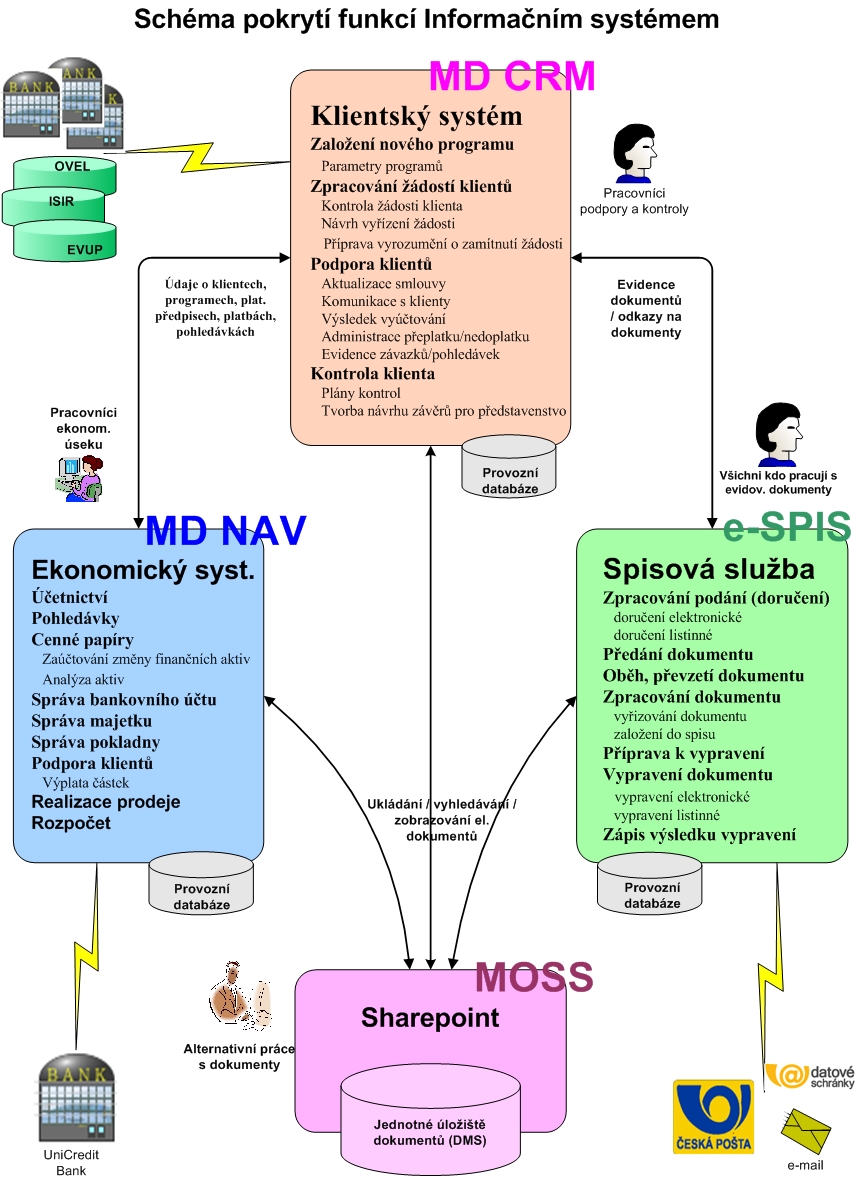 I.Specifikace Předmětu služeb Předmětem Služeb ve smyslu čl. 1.1 Smlouvy se rozumí část Informačního systému související s komponentou Microsoft Dynamics CRM včetně všech modulů vytvořených pro Objednatele a obslužné databáze.:Microsoft Dynamics CRM ve verzi 2011Modul podporTento modul zajištuje činnosti:Zpracování žádostí klientůEvidence klientů – adresní údaje, kontaktní údaje, údaje z obchodního rejstříku, doplňující údaje, scoring klientaEvidence žádostí – parametry žádosti, odkazy na související dokumenty, evidence příloh a dodatečných informací k žádostiEvidence činností souvisejících s příjmem a zpracování žádostí – aktivity, úkolyPracovní postupy definované pro každou žádostŠablony pro jednotlivé dokumentyEvidence smluv a jejich ekonomických parametrůSestavy nad stávajícími i potenciálními klientyPodpora klientůNároky na výplaty podpor – generování předpisů na základě parametrů smluv, zápočty, kompenzaceGenerování příkazů k úhradě – výpočet podpor a dotací, předání do bankovního systémuPárování položek bankovních výpisů s předpisyAktualizace smlouvy a souvisejících entit (klienta, jeho atributů, …)Příprava dotačních programůEvidence programu – cílová skupina, atributy programu, očekávané finanční náklady, indikace zdrojů financování, rozložení v čase, podmínky, které musí klienti splňovat, odpovědnostiČinnosti související s přípravou – aktivity, úkolyKontakty související s přípravou – organizace, osobyPracovní postupy definované pro každý připravovaný programSestavy (reporting) stávajících programů Modul kontrolKontrolní činnostPlánování kontrolních aktivit – kontroly, místní šetřeníSpráva lidských zdrojů pro kontrolyEvidence činností souvisejících s kontrolami – aktivity, úkolyPracovní postupy definované pro každou kontrolu/místní šetřeníŠablony pro jednotlivé dokumentySestavy (reporting) kontrolModul pohledávekSpráva pohledávekZákladní evidence pohledávek – klient, smlouva, typ pohledávkyKontakty pro evidenci pohledávek – organizace, osobyEvidence činností souvisejících s evidencí pohledávek – aktivity, úkolyPracovní postupy definované pro každou pohledávku (kontrola splácení, úročení)Vazba na účtování pohledávekŠablony pro jednotlivé dokumentySestavy (reporting) pohledávekSystémové zpracování insolvenčních registrůObslužná databázePro Microsoft Dynamics CRM 2011 slouží jako podpůrná databáze Microsoft SQL 2008.IntegraceV rámci služeb této smlouvy bude podpora integrace na Microsoft Office Sharepoint 2010 (Úložiště dokumentů).Součástí Služeb poskytovaných v rámci Informačního systému jsou další integrace na subsystémy PGRLF a.s. (Microsoft Dynamics NAV verze 5, ICZ e-spis verze 2.27). Rozvoj a podpora těchto integračních částí není zahrnuta v poskytovaných službách Základního produktu, ale při naplňování této smlouvy nesmí dojít k narušení jejich funkčnosti.III.Specifikace Služeb a požadované úrovně SlužebPřehled poskytovaných SlužebŘešení incidentůPoskytovatel se zavazuje v případě jakéhokoli neplánovaného přerušení provozu Předmětu Služeb nebo omezení kvality jeho fungování (dále jen „Incident“) uvést Předmět Služeb do provozuschopného stavu, kdy bude Předmět Služeb plně funkční v souladu s jeho dokumentací a předchozím bezproblémovým stavem a fungování Předmětu Služeb nebude nijak omezeno.Povinnost dle čl. 1.1.1 Přílohy č. 1 Smlouvy vzniká v případě nahlášení Incidentu ze strany Objednatele nebo v případě, kdy Incident zjistí Poskytovatel.Poskytovatel je povinen postupovat tak, aby každý Incident byl vyřešen v co nejkratším čase.Součástí této služby je i identifikace a lokalizace Incidentů a jejich příčin.Incident je vyřešen okamžikem, kdy Objednatel potvrdí, že již netrvají negativní dopady Incidentu..Objednatel je oprávněn vydat Poskytovateli pokyn k zastavení servisního zásahu při řešení Incidentu. V takovém případě se Incident považuje pro účely plnění Smlouvy za vyřešený. Objednatel může znovu iniciovat servisní zásah udělením pokynu Poskytovateli, aby Incident vyřešil, Poskytovatel v takovém případě postupuje, jakoby šlo o nový Incident včetně běhu veškerých lhůt.Řešení Incidentů probíhá formou vzdáleného přístupu. Objednatel je oprávněn požadovat, aby servisní zásah při řešení Incidentu proběhl za účasti členů Realizačního týmu v sídle Objednatele.V případě, že Poskytovatel není schopen zajistit vyřešení Incidentu vlastními silami, zavazuje se zajistit takové řešení prostřednictvím pověřené osoby výrobce Základního produktu. Poskytovatel je povinen zajistit možnost využití kapacit pověřené osoby výrobce Základního produktu na základě zvláštní smlouvy.Pokud Poskytovatel nemůže Incident vyřešit z toho důvodu, že vyřešení Incidentu vyžaduje servisní zásah do jiné části informačního systému než je Předmět Služeb nebo hardware, provede Poskytovatel lokalizaci a identifikaci příčin Incidentu v nejširším možném rozsahu s ohledem na možnosti Poskytovatele a poskytne tyto informace Objednateli včetně uvedení veškerých dostupných informací, které mohou napomoci vyřešení Incidentu. V takovém případě se považuje Incident pro účely plnění této Smlouvy za vyřešený okamžikem, kdy Objednatel potvrdí, že obdržel od poskytovatele dostatečné informace.ProfylaxePoskytovatel se zavazuje provádět po dohodě s určeným pracovníkem Objednatele monitoring a diagnostiku fungování Předmětu Služeb za účelem včasného odhalování Incidentů a jejich předcházení.Na základě monitoringu a diagnostiky Poskytovatel navrhne Objednateli provedení modifikací Předmětu služeb nebo úprav jeho nastavení včetně nasazení potřebných aktualizací. Objednatel může provedení těchto prací u Poskytovatele objednat postupem pro sjednání Rozvoje Předmětu Služeb dle čl. 1.4 Přílohy č. 1 Smlouvy.V případě, že v průběhu provádění monitoringu a diagnostiky zjistí Poskytovatel Incident, je povinen o tomto Incidentu neprodleně informovat Poskytovatele a zahájit postup dle čl. 1.1 Přílohy č. 1 Smlouvy.Poskytovatel je povinen provádět Profylaxi tak, aby co nejméně narušovala provoz Objednatele a fungování Informačního systému.Nasazení aktualizačních balíčkůPoskytovatel se zavazuje na žádost Objednatele provést implementaci a nasazení aktualizačních balíčků pro Předmět Služeb vytvořený třetí stranou.Rozvoj Předmětu Služeb Poskytovatel se zavazuje poskytovat Objednateli na jeho žádost další poradenské, implementační, školící, programátorské a dokumentační služby související s Předmětem Služeb nezahrnuté v jiných Službách, které mohou zahrnovat zejména:školení;konzultace;součinnost při řešení problémů v rámci jiných částí Informačního systému a při implementaci jiných systémů;úpravy a funkční doplnění Předmětu Služeb.Help-deskSlužba Help-desk slouží k:hlášení Incidentů;komunikaci ohledně řešení Incidentu;evidenci Incidentů včetně evidence stavu řešení jednotlivých Incidentů a historie kroků jejich řešení;potvrzování vyřešení Incidentů.zadávání požadavků na poskytování Služeb Rozvoje a Nasazení aktualizačních balíčků a komunikaci ohledně těchto požadavků;Služba Help-desk je zajišťována prostřednictvím webové aplikace Poskytovatele.Služba Help-desk bude v případě technických potíží dostupná na:telefonním čísle:	doplní účastníkemailové adrese:	doplní účastníkHot-lineSlužba Hot-line slouží knahlášení Incidentu a další komunikaci ohledně jeho řešení;poskytování konzultací týkajících se Předmětu Služeb a souvisejících problémů včetně uživatelských dotazů.Služba Hot-line je dostupná na:telefonním čísle:	doplní účastníkemailové adrese:	doplní účastníkSlužba Hot-line neslouží k hlášení požadavků na poskytnutí Služeb rozvoje Předmětu Služeb.Konzultace dle čl. 1.6.1 písm. b) Přílohy č. 1 Smlouvy jsou oprávněny čerpat pouze osoby oprávněné přebírat za Objednatele plnění dle čl. 7.1 Přílohy č. 1 Smlouvy.Zvláštní ujednání o CeněPoskytování Služeb Help-desk dle čl. 1.5 Přílohy č. 1 Smlouvy a Hot-line dle čl. 1.6 Přílohy č. 1 Smlouvy s výjimkou konzultací dle čl. 1.6.1 písm. b) Přílohy č. 1 Smlouvy je bezúplatné a Poskytovatel není oprávněn za jejich poskytování fakturovat jakoukoli Cenu.Za poskytování Služeb Řešení Incidentů dle čl. 1.1 Přílohy č. 1 Smlouvy, Profylaxe dle čl. 1.2 Přílohy č. 1 Smlouvy, Nasazení aktualizačních balíčků dle čl. 1.3 Přílohy č. 1 Smlouvy, Rozvoje Předmětu Služeb dle čl. 1.4 Přílohy č. 1 Smlouvy a konzultací dle čl. 1.6.1 písm. b) Přílohy č. 1 Smlouvy je Poskytovatel oprávněn účtovat Cenu dle podmínek čl. 2 Smlouvy.Kategorizace IncidentůKategorii Incidentu určuje Objednatel z níže uvedených kategorií.HavarijníPředmět Služeb není použitelný ve svých základních funkcích. Tento stav může ohrozit provozní činnost Objednatele nebo plnění jeho povinností vyplývajících ze závazků nebo zákona v časovém horizontu jednoho týdne.VysokáNěkteré funkce Předmětu Služeb pracují omezeně, toto omezení však nelze považovat za takové, které může ohrozit provozní činnost Objednatele nebo plnění jeho povinností ze závazků nebo zákona v časovém horizontu kratším než jeden měsíc.StandardníIncident neohrožuje provozní činnost Objednatele.Požadovaná úroveň služebDostupnost Služby Help-deskWebová aplikace služby Help-desk musí být Objednateli dostupná 24 hodin denně, 365 dní v roce.Poskytovatel se zavazuje obsluhovat Službu Help-desk dle čl. 1.3 Přílohy č. 1 Smlouvy v pracovní dny v době mezi 8:00 a 17:00.Incident nahlášený Objednatelem mimo dobu uvedenou v čl. 3.1.2 Přílohy č. 1 Smlouvy se považuje za nahlášený 8:00 nejbližšího pracovního dne.Dostupnost Služby Hot-line Poskytovatel se zavazuje poskytovat Službu Hot-line dle čl. 1.6 Přílohy č. 1 Smlouvy v pracovní dny v době mezi 8:00 a 17:00.Reakční doby při Řešení IncidentůPro každý Incident je Poskytovatel povinen ve lhůtách dle čl. 3.3.2 Přílohy č. 1 Smlouvy oznámit Objednateli prostřednictvím Služby Help-desk:návrh postupu řešení Incidentu;odhad termínu vyřešení Incidentu;odhad pracnosti vyřešení Incidentu.Reakční doby pro jednotlivé kategorie Incidentů:Běh lhůt dle čl. 3.3.2 Přílohy č. 1 Smlouvy počíná okamžikem nahlášení Incidentu ze strany Objednatele nebo zjištěním Incidentu za strany Poskytovatele.Poskytovatel je povinen zahájit práce na vyřešení Incidentu kategorie havarijní bezodkladně po jeho nahlášení a postupovat tak, aby byl vyřešen v nejkratší možné době.Pro nedodržení lhůt dle čl. 3.3.2 Přílohy č. 1 Smlouvy se v souladu s čl. 12.2 Smlouvy stanovují následující sankce:V případě prodlení s oznámením dle čl. 3.3.1 Přílohy č. 1 Smlouvy u Incidentu kategorie Havarijní je Poskytovatel povinen Objednateli zaplatit smluvní pokutu ve výši 500,- Kč za každou započatou hodinu prodlení;V případě prodlení s oznámením dle čl. 3.3.1 Přílohy č. 1 Smlouvy u Incidentu kategorie Vysoká je Poskytovatel povinen Objednateli zaplatit smluvní pokutu ve výši 1.000,- Kč za každý započatý kalendářní den prodlení;V případě prodlení s oznámením dle čl. 3.3.1 Přílohy č. 1 Smlouvy u Incidentu kategorie Standardní je Poskytovatel povinen Objednateli zaplatit smluvní pokutu ve výši 500,- Kč za každý započatý kalendářní den prodlení;Hlášení IncidentůObjednatel je povinen Incidenty nahlásit prostřednictvím Služby Help-desk.Objednatel při hlášení Incidentu uvede zejména:jméno a kontakt na osobu hlásící Incident;popis projevů Incidentu včetně dalších dostupných informací;kategorii Incidentu.Každý Incident musí být nahlášen samostatně.Poskytovatel je povinen potvrdit přijetí hlášení Incidentu do dvou hodin od okamžiku nahlášení Incidentu.Za Objednatele jsou oprávněni hlásit Incidenty následující osoby:Objednatel je oprávněn měnit osoby dle čl. 4.5 Přílohy č. 1 Smlouvy písemným oznámení Poskytovateli.V případě, že je Incident nahlášen jinou než osobou uvedenou čl. 4.5 Přílohy č. 1 Smlouvy uvědomí o tom Poskytovatel neprodleně osobu dle čl. 4.5 Přílohy č. 1 Smlouvy. Incident se považuje za nahlášený až okamžikem potvrzení incidentu ze strany osoby uvedené v čl. 4.5 Přílohy č. 1 Smlouvy.Požadavky na Rozvoj a podporu dle požadavků ObjednateleV případě potřeby zašle Objednatel prostřednictvím Služby Help-desk požadavek na poskytnutí Služeb Rozvoj a podpora dle požadavků Objednatele. Obdržení požadavku je Poskytovatel povinen potvrdit bezodkladně emailem. Komunikace týkající se požadavků bude probíhat prostřednictvím Služby Help-desk.Poskytovatel je povinen ve lhůtě 3 pracovních dní od obdržení požadavku dle předchozího odstavce zaslat Objednateli návrh na řešení takového požadavku obsahující:návrh postupu řešení;vyčíslení ceny na základě předpokládané pracnosti (přesáhne-li řešení požadavku garantovanou kapacitu);návrh závazného termínu řešení požadavku;požadavky na součinnost Objednatele;další relevantní informace.Objednatel může návrh Poskytovatele přijmout nebo o něm jednat. Potvrzením návrhu Poskytovatele se považují podmínky uvedené v návrhu za sjednané a závazné. Sjednané podmínky řešení požadavku zašle v písemné formě Poskytovatel Objednateli. Objednatel není povinen potvrdit nabídku Poskytovatele a je oprávněn kdykoli od jednání o podmínkách poskytnutí Služeb odstoupit, a to i bez udání důvodu.Poskytovatel se zavazuje za podmínek sjednaných dle čl. 5.3 Přílohy č. 1 Smlouvy vyřešit požadavek Objednatele ve sjednaném termínu.Cena za řešení sjednaná postupem dle čl. 5.3 Přílohy č. 1 Smlouvy je maximální a nepřekročitelná.Objednatel může kdykoli požadavek zrušit. V případě, že poskytovatel již započal práce na řešení takového požadavku, pak Objednatel uhradí Poskytovateli cenu odpovídající prokazatelně odvedené práci na řešení požadavku. Cena bude zahrnuta do nejbližší fakturace Poskytovatele.Za Objednatele jsou oprávněni zadávat Požadavky na Rozvoj Předmětu Služeb následující osoby:Objednatel je oprávněn měnit osoby dle čl. 5.7 Přílohy č. 1 Smlouvy písemným oznámení Poskytovateli.Osoby oprávněné k převzetí plněníZa Objednatele jsou oprávněni k převzetí plnění dle čl. 6 Smlouvy následující osoby:Objednatel je oprávněn měnit osoby dle čl. 6.1 Přílohy č. 1 Smlouvy písemným oznámením Poskytovateli.V Praze dneV Praze dne za Podpůrný a garanční rolnický a lesnický fond, a.s.-----------------------------------------předseda představenstvaza KategorieLhůtaHavarijní24 hVysoká3 dnyStandardní1 týdenJméno:Kontakt:Jméno:Kontakt:Jméno:Kontakt:Jméno:Kontakt:Jméno:Kontakt:Jméno:Kontakt:Jméno:Kontakt:Jméno:Kontakt:Jméno:Kontakt: